Royal Holloway Researcher Development Training Royal Holloway has signed up to the Concordat to Support the Career Development of Researchers which sets out expectations for the professional development and employment conditions for researchers in the UK. The Research Councils have produced a national document: The Joint Statement of the UK Research Councils’ Training Requirement for Research Students which identifies the skills that have been agreed are necessary for all researchers. There are seven focused areas of development which are outlined below.Research skills and techniques/design and methodologies, data collection and analysisI can recognise and validate problemsI can demonstrate original, independent and critical thinking, and the ability to develop theoretical conceptsI have a knowledge of recent advances within my field and in related areasI understand relevant research methodologies and techniques and their appropriate application within my research fieldI am able to critically analyse and evaluate my findings and those of othersI am able to summarise, document, report and reflect on my progressResearch environment (ethical and legal issues)I have a broad understanding of the context, at the national and international level, in which research takes placeI am aware of issues relating to the rights of other researchers, of research subjects, and of others who may be affected by the researchI appreciate and apply the standards of good research practice in my institution and/or disciplineI understand relevant health and safety issues and demonstrate responsible working practicesI understand the processes for funding and evaluation of researchI can justify the principles and experimental techniques used in my own researchI understand the process of academic or commercial exploitation of research resultsResearch management and information retrieval. (Bibliographic and database management)I manage projects effectively through the setting of research goals, intermediate milestones and prioritisation of activitiesI can design and execute systems for the acquisition and collation of information through the effective use of appropriate resources and equipmentI can identify and access appropriate bibliographical resources, archives, and other sources of relevant informationI use information technology appropriately for database management, recording and presenting informationPersonal effectivenessI have a willingness and ability to learn and acquire knowledgeI am creative, innovative and original in my approach to researchI am flexible and open-mindedI am self-aware and able to identify my own training needsI am self-disciplined, motivated, and thoroughI recognise my own boundaries and draw upon/use sources of support as appropriateI show initiative, work independently and am self-reliantCommunication skills I can write clearly and in a style appropriate to purpose, e.g. progress reports, published documents, thesisI can construct coherent arguments and articulate ideas clearly to a range of audiences, formally and informally through a variety of techniquesI can constructively defend research outcomes at seminars and viva examinationI contribute to promoting the public understanding of my research fieldI effectively support the learning of others when involved in teaching, mentoring or demonstrating activitiesNetworking and teamworkI am developing and maintaining co-operative networks and working relationships with supervisors, colleagues and peers, within my institution and the wider research communityI understand my behaviours and impact on others when working in and contributing to the success of formal and informal teamsI listen, give and receive feedback and respond perceptively to othersCareer managementI appreciate the need for and show commitment to continued professional developmentI take ownership for and manage my career progression, set realistic and achievable career goals, and identify and develop ways to improve employabilityI can demonstrate an insight into the transferable nature of research skills to other work environments and the range of career opportunities within and outside academiaI can present my skills, personal attributes and experiences through effective CVs, applications and interviewsLeads and InfluencesInfluences and leads less experienced researchers and studentsDemonstrates initiative and competence in leading people, resources and services, formally or informallyDevelops own leadership styleTraining Needs AnalysisIn your first year you should discuss your training needs with your supervisor. Using the list above you can identify areas in which you already have a level of skill and where you would like to develop. The table below will help you to make the most appropriate choices for your training needs.Training ContributionsDepartmental courses which offer generic skills training (subject-specific training courses cannot be used to meet the requirements)Researcher Development Programme courses (face-to-face and online courses)External courses at other institutions e.g. Other University of London collegesCompletion of modules from the inSTIL teacher-training programmeAttendance at journal clubs or reading groups such as HARCIn terms of days:A 2 or 3 hour course counts as half a dayA longer course (e.g. 5 or 6 hours) counts as one full dayOther research based training that counts towards funding body requirements and contribution:Any training students complete such as that listed above or any experience that provides the student with the opportunity to gain new skills (even if it does not count towards the required funding body total) should be recorded in their Research Training Log.The training log will be discussed with supervisors and advisors at annual review and upgrade meetings. An updated copy of the log must be submitted with each review report. A brief description of learning outcomes or skills gained from each session should be included to identify how it has contributed to your training.All experience, even those that do not contribute to your overall required total, should be included in your training log as this will be a complete record of all skills and experience gained throughout your PhD.Below is a list of examples of opportunities which should be listed including dates and details such as those outlined.Conference attendance – Name of conference, location, daysSeminar attendance – Seminar title and speakerDemonstrating – Module title, description of practicalMarking undergraduate work – Module title, type of reportSupervising/teaching undergraduate students – Title of project/dissertation/seminar, description of supervisionNon-conference oral presentations e.g. industry eventsReviewing academic submissions – Title of articleWriting non-academic articles for publications – Title of article and publicationPublic engagement e.g. UCAS demonstrationCommunication/outreach e.g. open days, school activities etc.School and College committee involvement – Committee and positionInstructions for filling in your Training LogYou can use and adapt the Research training Log which can be downloaded here: https://www.royalholloway.ac.uk/pgr/researcherdevelopmentprogramme/trainingmphilphd.aspxThe form is blank and you will need to download and save a new blank copy to fill in for each year of your study. This will enable you to total your training days for each year to make sure you have met the requirements you need. An up to date copy of the form should be seen by all supervisors at review meetings and must be handed in with every review report. The form can be emailed to the postgraduate administrator or a hard copy can be printed off and a copy kept in your green record folder.You must always assign a date to each entry. Use the drop-down menus in the table to enter the type of training and its day contribution as shown in the examples below. A list of training types and their day contributions can be found on the Training Requirements page in the handbook and online (also under information for current PhD students).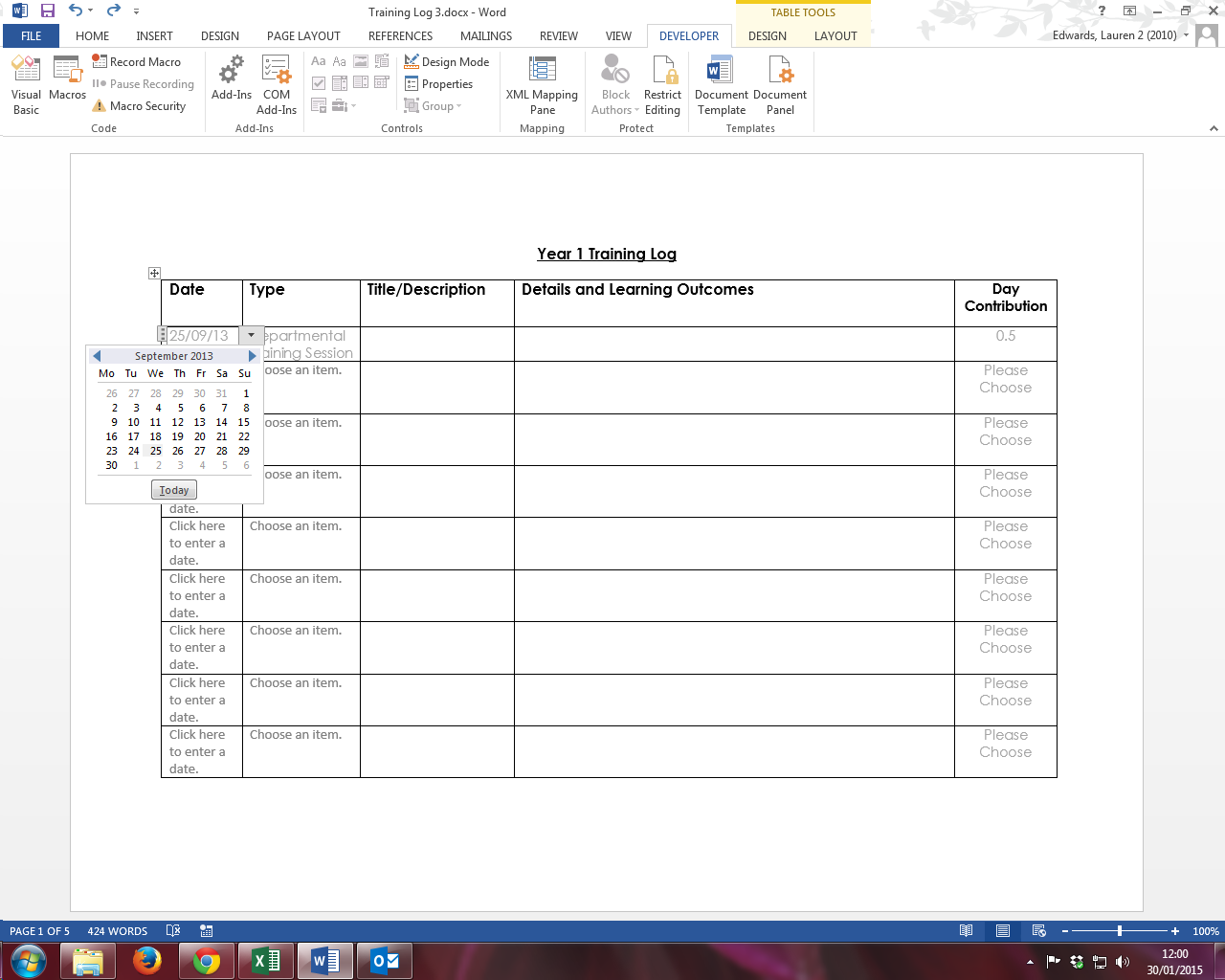 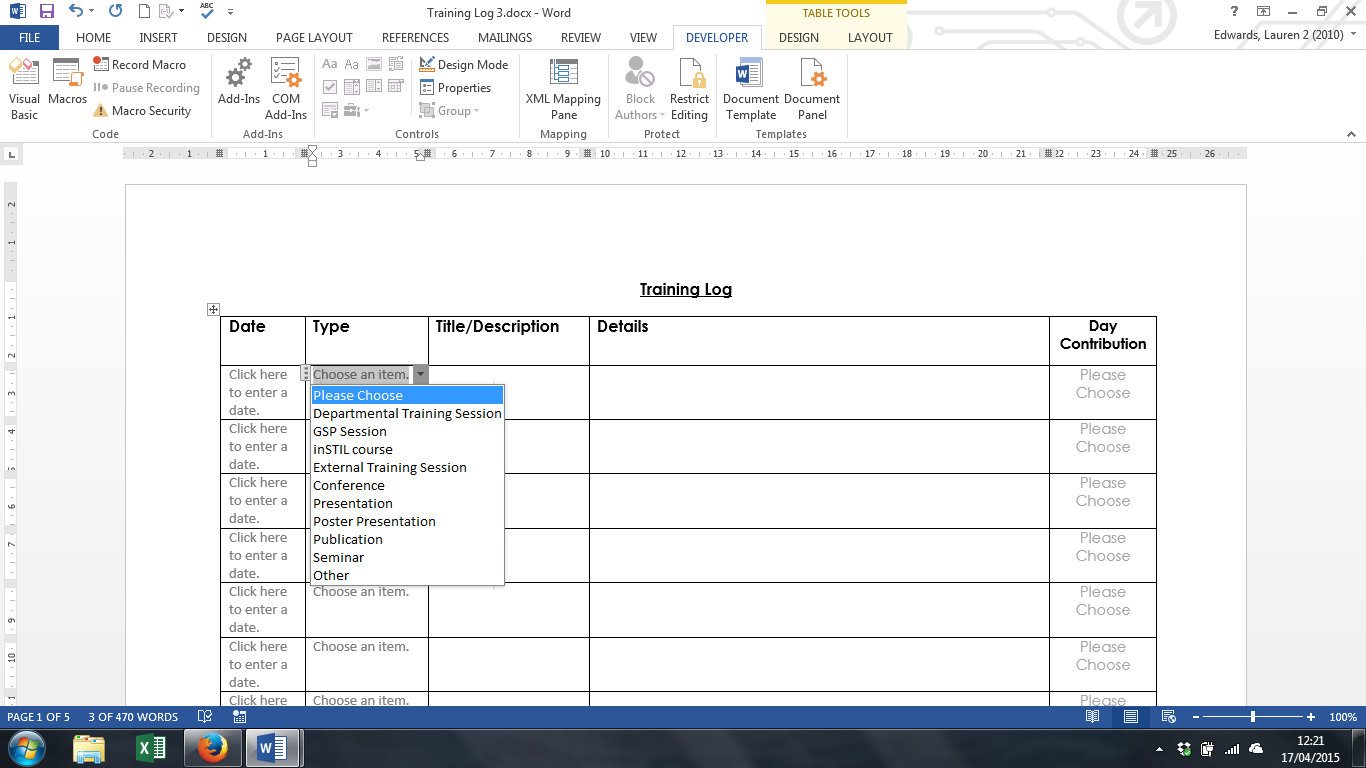 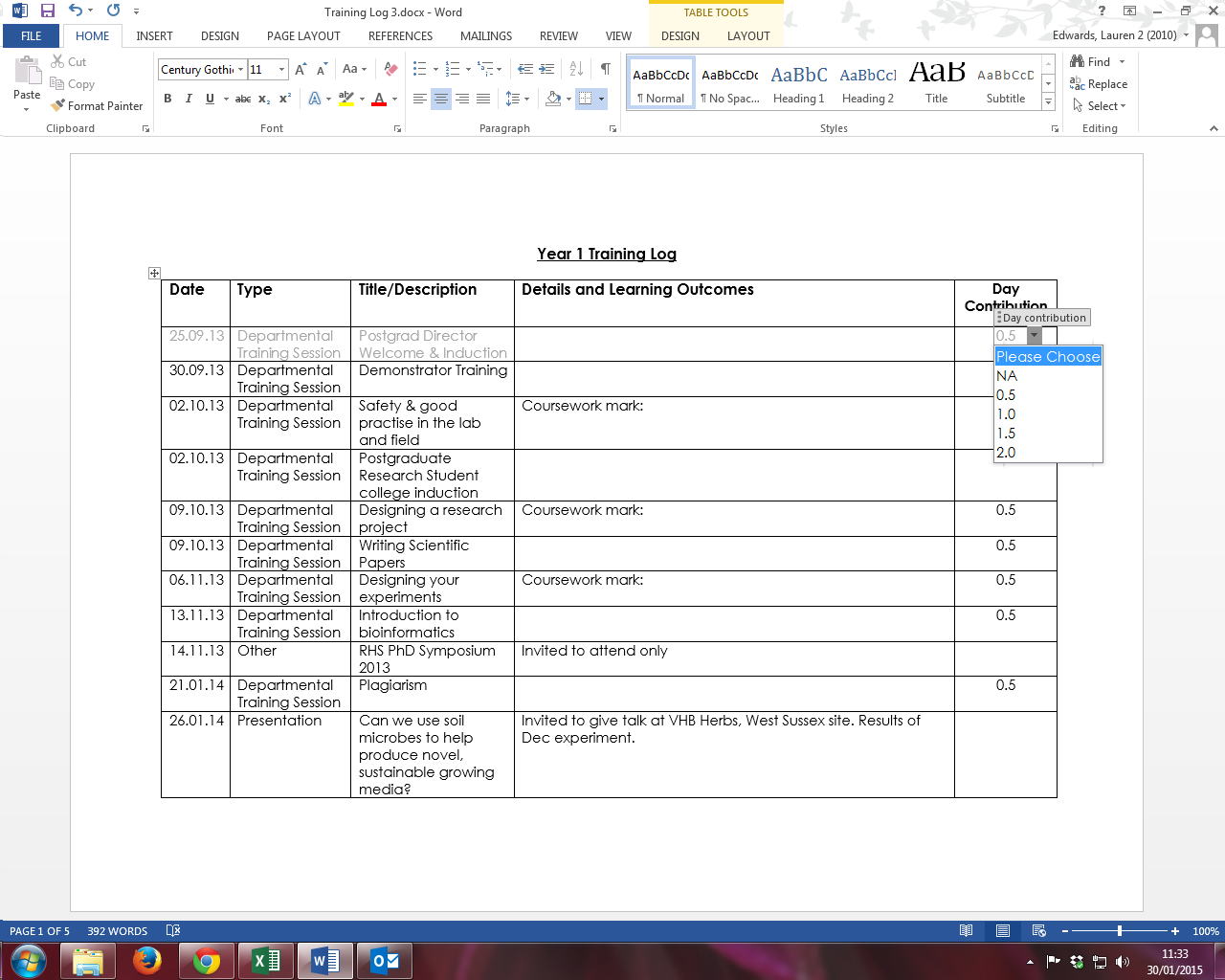 The title or a brief description of the activity along with supplementary details need to be entered in the relevant boxes. They will expand to accommodate more text. Suggestions of what details are required for each type of training entry are outlined in the following table.More InformationDetails of the Researcher Development Programme are available here:  https://www.royalholloway.ac.uk/pgr/researcherdevelopmentprogramme/home.aspxFor PGR students who are also teaching, the inSTIL teacher training programme details are here:http://www.rhul.ac.uk/registry/educational-development/prof-dev/instil-overview.htmlTraining can be undertaken external to Royal Holloway. See this link for details: https://www.royalholloway.ac.uk/pgr/researcherdevelopmentprogramme/trainingmphilphd.aspxFurther information on researcher development training needs can be found at Vitae: https://www.vitae.ac.uk/Early Career ResearchersResearchers must be equipped and supported to be adaptable and flexible in an increasingly diverse global research environment and employment market.This Principle recognises the importance of continuous professional and career development, particularly as researchers pursue a wide range of careers.Doctoral ResearchersAll research students are required to undertake training to develop and improve research skills and techniques necessary for the completion of your thesis, but also skills that you will need to be a successful researcher into the future.  All students are required to undertake an average of 5 days of training per year.Skills            Previous experience      Anticipated training needTraining planResearch skills and techniques/design and methodologies Conceptual frameworks/literature review skillsResearch environment Ethical and legal issuesResearch management and information retrieval. (Bibliographic and database management)Personal effectiveness Networking and team workingCareer management Leads and InfluencesOther training need identifiedActivityDay ContributionSubmission of conference paper abstract0.5Presentation of poster at conference0.5Oral presentation at a conference1.5Submission of paper or book chapter for publication2Organisation of conference as part of a committee2Volunteer to help at a conference for one day1Type of training activity selectedRequired DetailsPresentation-Title-Co authors-Duration-Type of presentation e.g Oral power point or poster-Venue/ audience e.g internal research group or internationalCourse/Workshop-Provider/Location-Duration-Which skills/attributes did you develop?Seminar or Conference-Provider/Location-DurationPublication or Submission of an abstract, article or paper-Title of submission-Co-Authors-Type e.g conference/journal/book-Which skills did you develop and practice?